Diocese of Hallam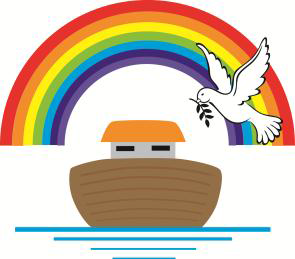 St Thomas of Canterbury School A Catholic Voluntary Academy Chancet Wood Drive, Sheffield, S8 7TR Tel. 0114 2745597 www.st-tc.co.ukTwitter: @StThomasCantHeadteacher: Louise Clements Deputy Head: Matthew Richardson Year 1 Teacher and Key Stage Leader (KS1)Required for September 2023 (Full Time – Permanent Contract)MPS or UPS + TLR2aNot suitable for newly qualified teachers The Governing Body is looking to appoint a Year 1 teacher and key stage leader (KS1) to this high performing Catholic Primary School from September 2023.. St Thomas of Canterbury Catholic Voluntary Academy intends to join St Clare Catholic MAT later this year as part of the Diocesan strategy.Situated in the South of Sheffield, St Thomas of Canterbury School is a Catholic Voluntary Academy with a popular pre-school and integrated resource. Our school community is made up of our wonderful children, their families, our parishes and our committed team of staff and we are committed to supporting our children to develop spiritually, morally, socially and academically. This is a unique opportunity to join a system-leading, Ofsted outstanding school at an exciting point on its journey. The governors are seeking to appoint a highly motivated key stage leader (KS1) to build on our many successes and to work with our new headteacher and deputy headteacher to lead our school towards achieving our vision.The successful candidate will:fully support the Catholic ethos of the schoolbe a confident and visible leader with a clear visionbe an outstanding teacher with a strong track recordcontribute to whole-school self-evaluation and school improvement planning, and be responsible for mentoring and developing staff within the key stageoffer guidance and support to key stage teaching staff, modelling best practices and showing up-to-date knowledge of current theory and practicehave the ability to build relationships with staff, pupils, parents, Governors and others working in St Clare CMAT and a wide variety of external partnerswork closely with the headteacher and wider SLT to develop a compelling faith-centred vision for the school that acts as the focus of all activity and drives improvementbe able to respond and adapt effectively to changing circumstances, maintaining high levels of performanceplace safeguarding at the heart of all decision-makingIn return we can offer you:enthusiastic and ambitious children who are keen to learna highly supportive, effective and ambitious Governing Bodya school which is fully staffed by a dedicated, high performing teaching and support team committed to supporting the school and its pupilsexcellent professional development opportunitiesa school which is placed at the heart of its thriving ParishFind out more at our information eventWe warmly invite prospective candidates to join us for a short information event about the role and school on Friday 31st March at 3:30pm and Monday 3rd April at 3:30pm.  If you would like to attend any of the information events or you would like to visit us then please contact Brittany Garner (b.garner@st-tc.co.uk)  Information Event:             Friday 31st March & Monday 3rd April at 3:30pmClosing Date: 		24th April 2023Assessment Day: 	28th April 2023Application packs are available upon request from b.garner@st-tc.co.uk  the CES application form must be completed as agreed by the Diocese of Hallam. Forms can also be found on the CES website http://www.catholiceducation.org.uk/index.php/schools/application-forms and should be returned to Mrs Louise Clements (Head Teacher).   Our school is committed to safeguarding and promoting the welfare of children. The post is subject to an enhanced CRB check. St Thomas of Canterbury Trust is an exempt charity and a company limited by guarantee, registered in England with Company Number 08181927 and has a registered office at St Thomas of Canterbury School, Chancet Wood Drive, Sheffield S8 7TR and is part of the Umbrella Trust of Our Lady Seat of Wisdom with Company No. 08180450.